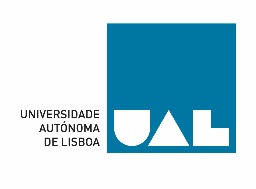 Universidade Autónoma de Lisboa 								                            Gabinete de Relações Internacionais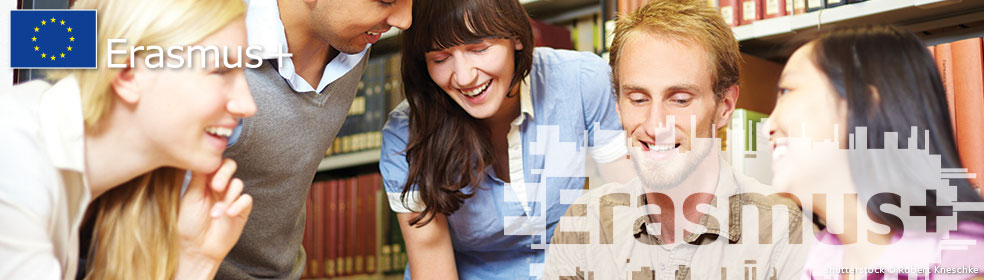                                      Plano de Estudos AUTÓNOMADados do estudante								         Ano Académico: 2018/2019Assinatura do estudante e data: Assinatura do Director do Departamento (Universidade de Origem) e data: Assinatura do Director do Departamento (AUTÓNOMA) e data: Apelido(s): Passaporte: Nome (s:) Email: Universidade de Origem:Universidade de Destino: Universidade Autónoma de LisboaUniversidade de Destino: Universidade Autónoma de LisboaUniversidade de Destino: Universidade Autónoma de LisboaDepartamento: Departamento: Departamento: Departamento: Nomes das Unidades Curriculares a realizar na AUTÓNOMA                     Nomes das Unidades Curriculares a realizar na AUTÓNOMA                     Semestre (1, 2)Créditos ECTSNúmero total de créditos Número total de créditos Número total de créditos 